                  Государственное областное бюджетное учреждение Мурманской области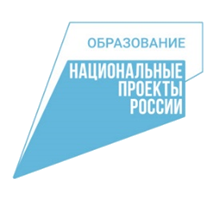 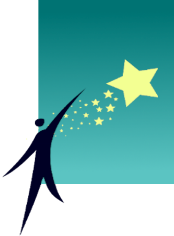                     «Центр психолого-педагогической, медицинской и социальной помощи»КОНСУЛЬТАТИВНАЯ СЛУЖБА по оказанию услуг психолого-педагогической, методической и консультативной помощи родителям (законным представителям)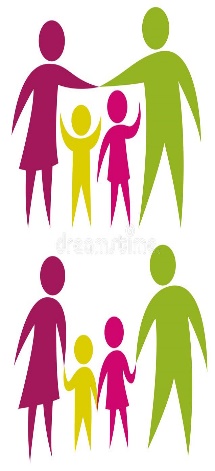 ВОПРОСЫ, НА КОТОРЫЕ МЫ ПОМОЖЕМ НАЙТИ ОТВЕТЫБЕСПЛАТНУЮ консультацию можно получить по телефону 8 (8152) 25-41-41,в очном или в дистанционном формате(город Мурманск, улица Советская, дом 9А)адаптация к образовательному учреждению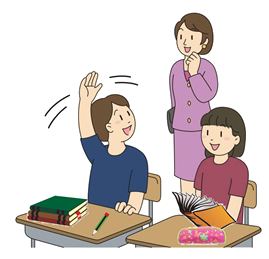 трудности в обучениипроблемы в общении со сверстниками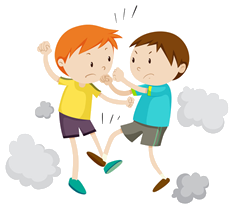 нарушения поведения и их профилактикапроблемы в общении со сверстникаминарушения поведения и их профилактикаособенности взаимодействия с ребенком в кризисный период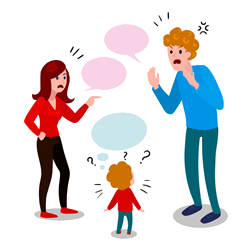 система поощрений и наказаний для ребенка детские страхи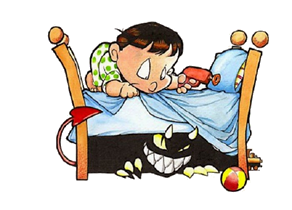 профессиональное самоопределение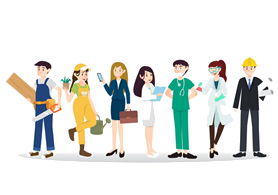 психологическая готовность обучающегося к ГИАпрофессиональное самоопределениепсихологическая готовность обучающегося к ГИА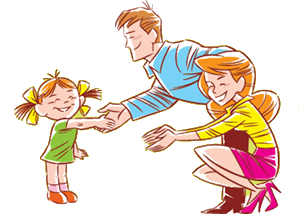 особенности адаптации ребенка в приемной семьеЕдиный телефон консультативнойпомощи родителям (законным представителям)8 (8152) 25-41-41Единый телефон консультативнойпомощи родителям (законным представителям)8 (8152) 25-41-41ГОБУ МО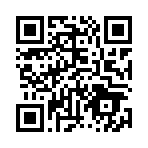 «Центр психолого-педагогической, медицинской и социальной помощи»    г. Мурманск, ул. Советская, д. 9АГОБУ МО«Центр психолого-педагогической, медицинской и социальной помощи»    г. Мурманск, ул. Советская, д. 9А